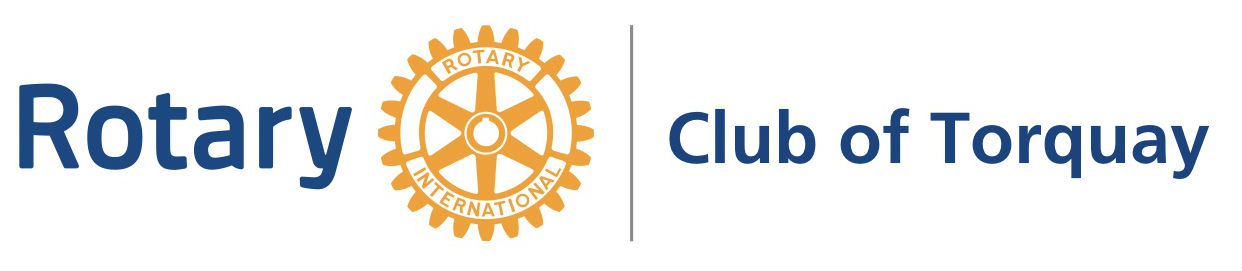 Pets on Parade entry formThe Rotary Club of Torquay is raising funds for the End Trachoma 2020 project with an online pet show Pets on Parade.To enter your pet please:Make a donation of a minimum of $5 on TrybookingEmail eventstorquayrotary@iinet.net.au with this form completed or the information required including an image of your pet as either a JPG or PNG file.Name:Phone:Email address:Category:Select the Category for your pet entry from:CatsCutest catAction catDogsGolden oldieFunniestBest friendsBest non-traditionalDeclarationBy submitting this form I agree the image I have provided can be used by the Rotary Club of Torquay on their digital platforms including website and social media for the purposes of promoting Rotary and raising funds through Pets on Parade 2020.Rotary District 9780 Privacy PolicySubmit this form and a JPG or PNG image no bigger than 378px wide x 446px high by email to eventstorquayrotary@iinet.net.au by 30 November 2020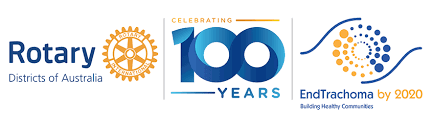 